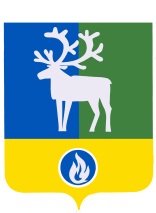 БЕЛОЯРСКИЙ РАЙОНХАНТЫ-МАНСИЙСКИЙ АВТОНОМНЫЙ ОКРУГ – ЮГРАдума БЕЛОЯРСКОГО РАЙОНАРешЕНИЕот 11 мая 2016 года                                                                                                             № 27О внесении изменений в  решения Думы Белоярского районаот 03 марта 2006 года № 14, от 18 декабря 2007 года № 130Дума Белоярского района решила:1. Внести в  решение Думы Белоярского района от 03 марта 2006 года № 14                  «О Благодарственной грамоте главы Белоярского района и почетном звании «Почетный гражданин Белоярского района» (далее - решение) изменение, заменив  в пункте 8  слова   «со дня» словом «после».2. Внести в  приложение «Положение о Благодарственной грамоте главы Белоярского района и почетном звании «Почетный гражданин Белоярского района» к решению  следующие изменения:1)  в пункте 2.5 раздела 2 «Благодарственная грамота главы Белоярского района»  слова  «постановлением главы» заменить словами «постановлением администрации»;	2) в пункте 3.4 раздела 3 «Почетное звание «Почетный гражданин Белоярского района» слова «комиссию по наградам администрации Белоярского района» заменить словами «комиссию по наградам при главе Белоярского района».3. Внести в  решение Думы Белоярского района от 18 декабря  2007 года № 130       «О внесении изменений в Положение о Благодарственной грамоте главы Белоярского района и почетном звании «Почетный гражданин Белоярского района» изменение, заменив  в пункте 3  слова   «со дня» словом «после».	4. Опубликовать настоящее решение в газете «Белоярские вести. Официальный выпуск».5.  Настоящее решение вступает в силу после его официального опубликования.Председатель Думы Белоярского района                                                  	С.И.БулычевГлава Белоярского района	С.П.Маненков